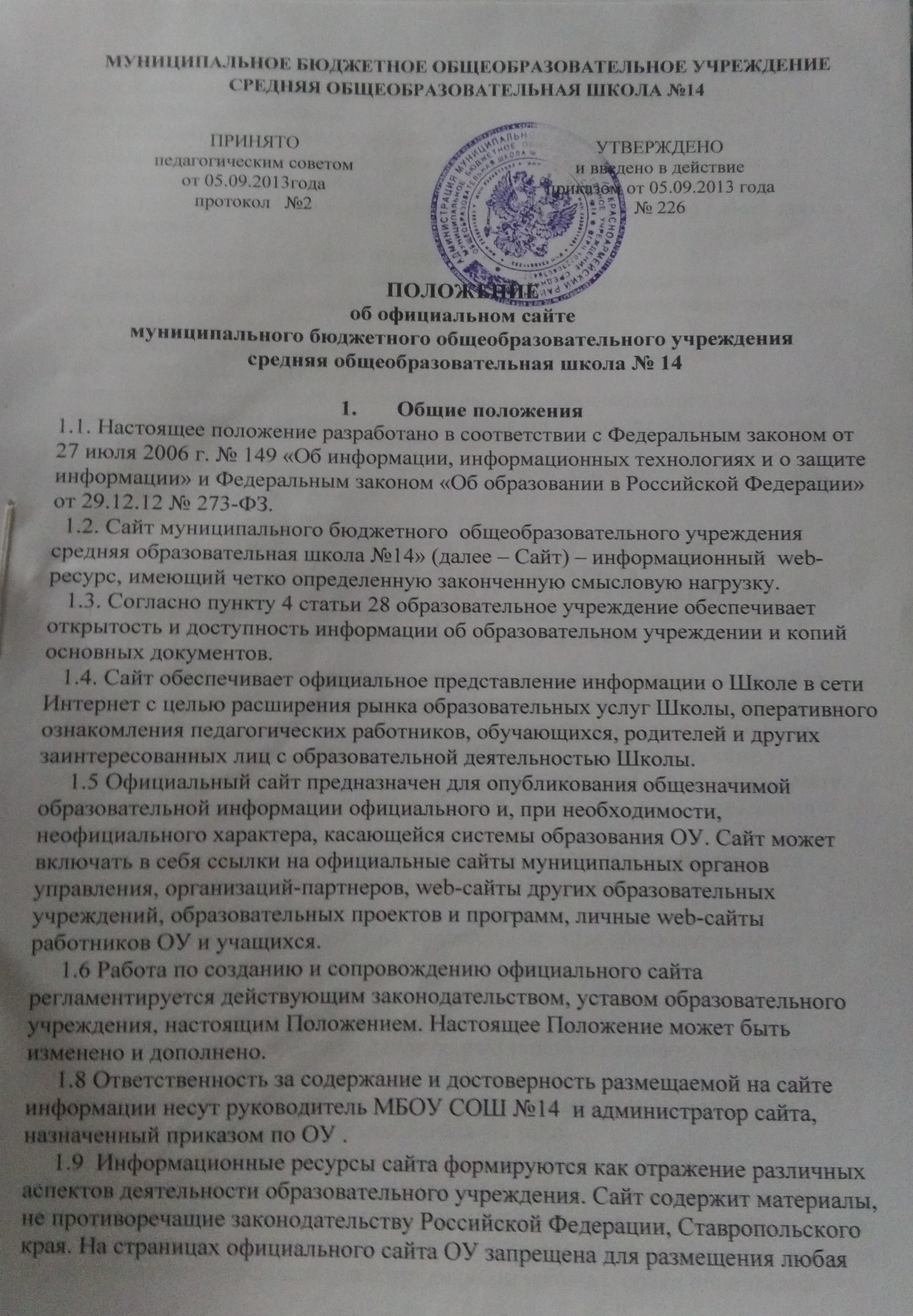 2.1. Информационный	ресурс	официального	сайта	Школы	формируется	из общественно- значимой информации в соответствии с уставной деятельностью Школыдля	всех	участников     образовательного	процесса,	деловых	партнеров, заинтересованных лиц.2.2. Информация, размещаемая на официальном сайте Школы, не должна: -	нарушать права субъектов персональных данных;-	нарушать авторское право;-	содержать ненормативную лексику;-	унижать честь, достоинство и деловую репутацию физических и юридических лиц;-	содержать государственную, коммерческую или иную специально охраняемую тайну;-	содержать информационные материалы, содержащие призывы к насилию и насильственному	изменению	основ	конституционного	строя,	разжигающие социальную,	расовую,	межнациональную	и	религиозную	рознь,     пропаганду наркомании, экстремистских религиозных и политических идей;-	содержать материалы, запрещенные к опубликованию законодательством РФ; -	противоречить профессиональной этике в педагогической деятельности.2.3. Размещение информации рекламно-коммерческого характера не допускается.2.4. Информационная	структура	официального	сайта	Школыопределяется	в соответствии с задачами реализации государственной политики в сфере образования. 2.5. Информационная структура официального сайта	Школы формируется из двух видов	информационных	материалов:	обязательных       к	размещению       на сайтеШколы(инвариантный блок) и рекомендуемых к размещению (вариативный блок).2.6. В соответствии с пп. 3, 4 Правил Школа размещает на официальном сайте: 2.6.1. информацию:-	основные сведения:о дате создания Школы, об учредителе, о месте нахождения Школы, режиме, графике работы, контактных телефонах и об адресах электронной почты;-	о структуре и об органах управления Школы, в т.ч.: наименование структурных подразделений (органов управления); фамилии, имена, отчества и должности руководителей	структурных	подразделений;	места	нахождения	структурных подразделений; адреса электронной почты структурных подразделений; сведения о наличии положений о структурных подразделениях (об органах управления);-	документы	Школы:устав	учреждения;	копия документа,	подтверждающего наличие	лицензии	на	осуществление       образовательной       деятельности	(с приложениями); приложение к лицензии; копия свидетельства о государственной аккредитации      (с      приложениями);	копии	локальных	нормативных	актов, предусмотренных частью 2 статьи 30 федерального закона «Об образовании в Российской федерации»; копия утвержденного в установленном порядке плана финансово-хозяйственной деятельности или бюджетной сметы;отчет о результатах самообследования, публичный доклад; порядок оказания платных образовательных услуг (при наличии); предписания органов, осуществляемых государственный контроль (надзор) в сфере образования, отчеты об использовании таких предписаний; административные регламенты;-	образование:об уровне образования; о формах обучения; о нормативном сроке обучения; о сроке действия государственной аккредитации основных образовательных программ;об описании образовательной(ых) программ(ы); об учебном плане с приложением его копии;о рабочих программах педагогов;о календарном учебномграфике с приложением его копии;о методических и иных документах, разработанных Школой для обеспечения образовательного процесса;о реализуемых образовательных программах с указанием учебных предметов, предусмотренных соответствующей образовательной	программой;о	численности	обучающихся	по	реализуемым образовательным программам за счет федерального бюджета, бюджета ЯНАО, бюджета муниципального образования Надымский район и по договорам об образовании за счет средств физических и (или) юридических лиц;о языках, на которых осуществляется образование (обучение);-	образовательные стандарты:о федеральных государственных образовательных стандартах;-	руководство,	педагогический	состав:о	руководителе	образовательной организации,	его      заместителях,      руководителях	структурных      подразделений образовательной организации, в т.ч.: фамилия, имя, отчество (при наличии) руководителя,     его     заместителей;     должность     руководителя,     его	заместителей; контактные      телефоны;	адрес	электронной      почты;о	персональном	составе педагогических работников с указанием уровня образования, квалификации и опыта работы, в т.ч.: фамилия, имя, отчество (при наличии) работника;занимаемая должность (должности); преподаваемые учебные предметы; ученая степень (при наличии); ученое звание (при наличии); наименование направления подготовки и (или) специальности; данные о повышении квалификации и (или) профессиональной переподготовке (при наличии); общий стаж работы; стаж работы по специальности;-	о материально-техническом обеспечение образовательной деятельности, в т. ч. сведения о наличии оборудованных учебных кабинетов, объектов для проведения практических занятий, библиотек, объектов спорта, средств обучения и воспитания, об условиях питания и охраны здоровья обучающихся, о доступе к информационным системам	и	информационно-телекоммуникационным	сетям,	об	электронных образовательных ресурсах, к которым обеспечивается доступ обучающихся;-	о наличии и условиях предоставления обучающимся мер социальной поддержки; -	о платных образовательных услугах;-	финансово-хозяйственная деятельность: об объеме образовательной деятельности, финансовое обеспечение которой осуществляется за счет бюджетных ассигнований, но договорам об образовании за счет средств физических и (или) юридических лиц;о поступлении финансовых и материальных средств и об их расходовании по итогам финансового года;-	о количестве вакантных мест для приема (перевода) по каждой образовательной программе (на места, финансируемые за счет бюджетных ассигнований, по договорам об образовании за счет средств физических и (или) юридических лиц);2.6.2. копии-	устава Школы;-	лицензии на осуществление образовательной деятельности (с приложением); -	свидетельства о государственной аккредитации (с приложением);-	плана	финансово-хозяйственной	деятельности	Школы,	утвержденного	в установленном законодательством РФ порядке;-	локальных нормативных актов, предусмотренных ч. 2 ст. 30 Федерального закона "Об образовании в Российской Федерации", правил внутреннего распорядка учащихся, правил внутреннего трудового распорядка и коллективного договора.2.6.3. Отчет о результатах самообследования, публичный отчет.2.6.4. Документ о порядке оказания платных образовательных услуг, в т. ч. образец договора об оказании платных образовательных услуг, документ об утверждении стоимости обучения по каждой образовательной программе.2.6.5. Предписания органов, осуществляющих государственный контроль (надзор) в сфере образования, отчеты об исполнении таких предписаний.2.6.6. Иную информацию, которая размещается, опубликовывается по решению образовательной организации и (или) размещение, опубликование которой являются обязательными в соответствии с действующим законодательством РФ.2.7. Информационные материалы вариативного блока могут быть расширены Школой и должны отвечать требованиям пп. 2.1-2.2 Положения.2.8. Органы управления образованием могут вносить рекомендации по содержанию, характеристикам дизайна и сервисных услуг официального сайта Школы.3. Порядок размещения и обновления информации3.1. Информационное наполнение и актуализация сайта осуществляется совместными усилиями директора школы, заместителей директора, методических объединений, структурных подразделений и общественных организаций школы.3.2. По	каждому	разделу	сайта	(информационно-ресурсному	компоненту) определяются подразделения (должностные лица), ответственные за подборку и предоставление	соответствующей	информации.	Список	лиц,	обеспечивающих подготовку, обновление и размещение материалов инвариантного блока официального сайта Школы, обязательно предоставляемой информацию и возникающих в связи с этим зон ответственности, утверждается приказом директора Школы.3.3. Официальный сайт Школы размещается по адресу:  https://school14kr.wordpress.com с обязательным предоставлением информации об адресе вышестоящему органу управления образованием.3.4. При изменении Устава и иных документов Школы, подлежащих размещению на официальном	сайте	Школы,	обновление	соответствующих	разделов	сайта производится не позднее 10 рабочих дней после утверждения указанных документов.4. Организационно-техническое обеспечение4.1. Информация, размещаемая на сайте в сети Интернет:• должна быть круглосуточно доступна пользователям и информационным системам для получения, ознакомления и использования без взимания платы за ознакомление с информацией или иное еѐ использование и иных ограничений;•	должна	быть	доступна	пользователям	без	использования	программного обеспечения, установка которого на технические средства пользователя требует заключения пользователем лицензионного или иного соглашения с правообладателем программного	обеспечения,      предусматривающего      взимание	с      пользователя информацией платы;•	не должна быть зашифрована или защищена от доступа иными средствами, не позволяющими осуществить ознакомление пользователя с еѐ содержанием без использования иного программного обеспечения или технических средств, чем веб-обозревателю;•	доступ к информации, размещенной на сайте, не может быть обусловлен требованием регистрации пользователей или предоставления ими персональных данных, а также требованием заключения ими лицензионных или иных соглашений. 4.2. При необходимости проведения плановых технических работ, в ходе которых доступ пользователей к информации, размещѐнной на сайте, будет невозможен, уведомление об этом должно быть размещено на главной странице сайта не менее чем за сутки до начала работ.4.3. Программное обеспечение и технологические средства обеспечения пользования сайтом, а также форматы размещѐнной на нѐм информации должны:•	обеспечивать немедленный и свободный доступ пользователей к информации, размещѐнной на сайте. Пользователь информацией размещѐнной на сайте, не может быть обусловлено требованием использования пользователями определенных веб-обозревателей или установки на технические средства пользователей программногообеспечения, специально созданного для доступа к информации, размещѐнной на сайте;•	предоставлять	пользователям	возможность	беспрепятственного	поиска	и получения всей текстовой информации, размещѐнной на сайте, включая поиск документа среди всех документов, опубликованных на сайте, по его реквизитам, содержанию документа, а также по фрагментам текста, содержащегося в размещѐнном на сайте документе;•	предоставлять пользователям возможность поиска и получения информации, размещѐнной на сайте, средствами автоматизированного сбора данных в сети Интернет, в том числе поисковыми системами;•	обеспечивать пользователю возможность навигации, поиска и использования текстовой	информации,	размещѐнной	на	сайте,	при	выключенной	функции отображения графических элементов страниц в веб-обозревателе;•	предоставлять пользователям возможность пользоваться сайтом, в том числе посредством клавиатуры, без необходимости	удерживать отдельные клавиши определенное	время	или	необходимости       придерживаться	определенной последовательности ввода, производить одновременные нажатия нескольких клавиш•	предоставлять пользователям возможность масштабировать {увеличивать и уменьшать) шрифт и элементы интерфейса сайта средствами веб-обозревателя.4.4. Навигационные средства сайта должны соответствовать следующим требованиям: •	вся размещенная на сайте информация должна быть доступна пользователям путем последовательного перехода по гиперссылкам, начиная с главной страницы сайта;•	на каждой странице сайта должны быть размещены: явно обозначенная ссылка на главную страницу, ссылка на карту сайта, наименованиеШколы;•	заголовки и подписи на страницах должны описывать содержание (назначение) данной страницы, наименование текущего раздела и отображаемого документа; наименование	страницы,	описывающее	еѐ	содержание	(назначение),	должно отображаться в заголовке окна веб-обозревателя;•	текстовый адрес в сети Интернет (универсальный указатель ресурса, URL) каждой страницы должен отображать еѐ положение в логической структуре Сайта и соответствовать еѐ содержанию (назначению), а также в текстовом адресе должны быть использованы стандартные правила транслитерации.4.5. Информация, размещѐнная на сайте, должна быть защищена от уничтожения, модификации и блокирования доступа к ней, а также от иных неправомерных действий в отношении такой информации.4.6. Информация размещается на сайте на русском языке. Наименования иностранных юридических и имена физических лиц,	а также иностранные официальные обозначения могут быть указаны с использованием соответствующего иностранного алфавита.5. Обязанности и ответственность5.1. Руководство	обеспечением	функционирования	сайта	и	его	программно-технической	поддержкой	возлагается	на	методиста      по      информатизации образовательного процесса Школы.5.2. Непосредственное выполнение работ по размещению информации на сайте, обеспечению еѐ целостности и доступности возлагается на администратора сайта (далее - Администратор), который назначается приказом директора	Школы	и подчиняется заместителю директора школы, ответственному за информатизацию образовательного процесса.5.3. Администратор сайта несет ответственность за текущее сопровождение сайта, за своевременность      и      качество      выполнения      корректорской      и      редакторскойправки размещенных на сайте материалов, за отсутствие на сайте информации, предусмотренной п.2.7 настоящего Положения; за размещение на сайте информации, не соответствующей регламенту публикации информации в соответствии с п.4 настоящего	Положения;	за	размещение	на	сайте	школы	информации,	не соответствующей	действительности,	за     несоответствие	дизайна	и	структуры критериям, за нарушение сроков обновления информации, изложенными в п. 3.4 настоящего Положения.5.4. Ответственность	за	недостоверное,	несвоевременное	или	некачественное предоставление информации для размещения на сайте несутзаместители директора школы по учебно-воспитательной, воспитательной работе.5.5. Общий	контроль	исполнения	обязанностей	лицами,	участвующими	в информационном	наполнении,        актуализации        и	программно-техническом сопровождении сайта, возлагается на директора Школы.